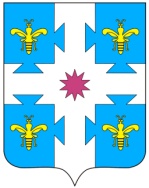 В соответствии с Указом Президента Российской Федерации от 17 апреля 2020 года №272 администрация Козловского района Чувашской Республики                п о с т а н о в л я е т:1. Внести в постановление администрации Козловского района Чувашской Республики от 26 марта 2015 года №200 «Об утверждении Положения о предоставлении гражданами, претендующими на замещение должностей муниципальной службы, и муниципальными служащими администрации Козловского района Чувашской Республики сведений о доходах, расходах, об имуществе и обязательствах имущественного характера» (далее – Положение) следующие изменения:подпункт б пункта 3 Положения после слов «следующего за отчетным» дополнить словами «, за отчетный период с 1 января по 31 декабря 2019 года представляются до 1 августа 2020 года включительно».2. Настоящее постановление вступает в силу после официального опубликования в периодическом печатном издании «Козловский вестник».ЧᾸваш РеспубликинКуславкка районАдминистрацийĔЙЫШĂНУЧувашская республикаАДМИНИСТРАЦИЯКозловского районаПОСТАНОВЛЕНИЕ________2020   ____ №28.04.2020  №18228.04.2020  №182Куславкка хулиг. Козловкаг. КозловкаО внесении изменений в постановление администрации Козловского района Чувашской Республики от 26 марта 2015 года №200 Глава администрации Козловского района А.И. Васильев